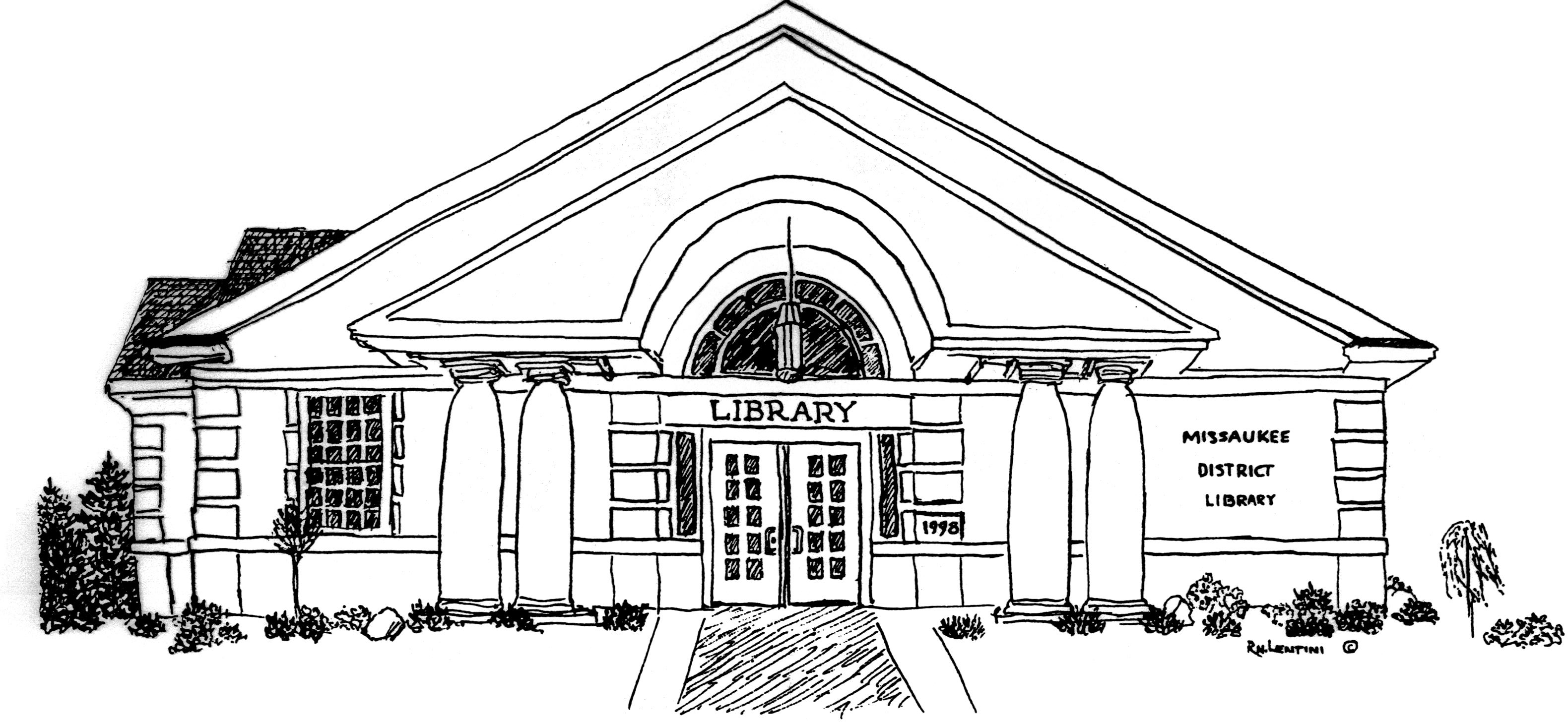 Ardis Missaukee District Library210 South Canal Street, PO Box 340  Lake City, Michigan 49651phone: 231-839-2166 Presented at May Library Board Meeting on March 18, 2020Phase Back to Work PlanPhase 1:	Limited staff return to update collection, clean, prepare building for social distancing guidelines including signage and gear, and collection of personal protective equipment.(Beginning May 19, 2020)Phase 2:	Partial reopening, limited number of patrons/services/spaces, curbside service, and cleaning throughout the day following guidelines of health department.  Collection quarantine with paperback books needing 24 hours and milar-covered books needing 24 hours after sanitation.(Beginning June 8, 2020)Phase 3:  Expanded reopening, expanded number of patrons/services/spaces, appropriate safeguards continued.(As appropriate)Phase 4:	Full reopening, appropriate safeguards continued.(As appropriate)Wash hands regularly for at least 20 seconds with soap and water,Limit contact with others by remaining six feet apart,Clean and disinfect frequently touched surfaces and tools routinely,Stay home if you or someone in your household is sick,Avoid touching your eyes, nose or mouth, andPractice self-screenings to check for any symptoms.